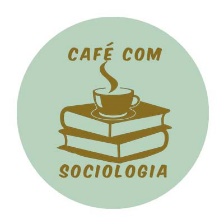 PLANO DE AULANOME DA SUA ESCOLA AQUINOME DA SUA ESCOLA AQUINome: Seu nome aquiInscrição: 9064210 Disciplina: FILOSOFIAData: xx/xx/xxxxTema: Dialética e LógicaDuração: 40 minSubtema: O desenvolvimento da dialética até a lógica como instrumentos do raciocínio sistemático.Curso: 3º ano do Técnico em InformáticaOBJETIVOSOBJETIVOS ESPECÍFICOS:Descrever o significado de dialética e seu desdobramento na filosofia grega de Platão a Aristóteles;Relacionar dialética com a teoria das ideias de Platão: da doxa à episteme;Identificar o processo de transição e formalização da dialética platônica para a lógica em Aristóteles;Identificar os princípios da lógica formal aristotélica: princípio de identidade, de não contradição e terceiro excluído;Descrever o quadrado de oposições de Aristóteles.CONTEÚDO PROGRAMÁTICOBreve contextualização histórica da dialética de Platão e Aristóteles;Platão: O criador da teoria dialética a partir das noções de doxa e episteme;A dialética de Platão serve de base para a construção da lógica aristotélica;A consolidação dos princípios da lógica em Aristóteles e sua aplicação no quadrado de oposições. ESTRATÉGIAS DE ENSINO1º momento Inicialmente retoma-se a aula anterior acerca do embate entre Heráclito e Parmênides e sua influência sobre a filosofia de Platão. Neste momento, os estudantes serão provocados para pensar em uma perspectiva histórica com o intuito de assimilar como se dá o percurso de consolidação intelectual da Filosofia na formação de um saber.  Os alunos receberão um material complementar impresso que servirá de guia para esta aula. No decorrer da leitura, os alunos irão fazer anotações no caderno a partir das análises feitas, dando ênfase aos conceitos e suas correlações tendo também como referência as anotações no quadro.2º momentoNo momento seguinte, é importante pontuar as contribuições de Platão para a consolidação das ideias de Aristóteles. Neste sentido, os estudantes serão provocados a compreender como se estrutura a teoria dialética a partir das noções de doxa e episteme. A doxa como sendo uma opinião intimamente ligada ao senso comum, enquanto a episteme se refere a uma sistematização do conhecimento. Busca-se relacionar tais noções com exemplos cotidianos dos estudantes a fim de tornar a aula mais significativa. 3º momentoEm seguida, os estudantes terão oportunidade de conhecer o desenvolvimento da teoria de Aristóteles a partir das contribuições de Platão. Pontua-se que as referidas contribuições de Aristóteles influenciam o estudo da lógica até o século XIX, quando a lógica passou de um saber da filosofia e passou a ser ampliada e melhorada pelos matemáticos no século XX.  4º momentoPor fim, recapitula-se todo o conteúdo da aula para sintetizar as principais ideias apresentadas. Deste ponto em diante, os estudantes serão instigados a responder a avaliação a fim de que possamos compreender quais pontos do resultado do aprendizado precisam ser aprimorados. RECURSOS DIDÁTICOSTexto complementar impresso;Lista de exercício;Pincel;Apagador;Quadro branco;
AVALIAÇÃO DE APRENDIZAGEMOs alunos serão avaliados a partir de questões de múltipla escolha formatadas coerentes ao ENEM. Neste sentido, buscaremos contemplar na avaliação o entendimento do que é a dialética de Platão, do que é a lógica de Aristóteles e como as duas se relacionam historicamente. Desta maneira, os estudantes receberão uma atividade complementar para avaliarmos processualmente como foi a receptividade do conteúdo.REFERÊNCIAS BIBLIOGRÁFICASABBAGNANO, Nicola. Dicionário de filosofia / Nicola Abbagnano. Tradução de Alfredo Bossi. 5ª ed. São Paulo: Martins Fontes, 2007.ARISTÓTELES. Organon. Tradução de Edson Bini. 3.ed. São Paulo: Edipro,2016.ARANHA, Maria Lúcia de Arruda. Filosofando: introdução à filosofia. 5ª ed. São Paulo: Moderna, 2015.ARANHA, Maria Lúcia de Arruda. Filosofar com textos: temas e história da filosofia. 2ª ed. São Paulo: Moderna, 2017.BLACKBURN, Simon. Dicionário Oxford de filosofia / Simon Blackburn. Tradução de Desidério Murcho. Rio de Janeiro: Zahar, 1997.PLATÃO. A República. Tradução Maria Helena da Rocha Pereira. 9. ed. Lisboa: Fundação Calouste Gulbbenkian, 2001.RUSS, Jacqueline. Filosofia: os autores, as obras / Jacqueline Russ. Tradução de Guilherme João de Freitas Teixeira. Petrópoles, Rio de Janeiro: Vozes, 2015.